Фототаблица к акту осмотра от 30.10.2019 года факта установки и эксплуатации конструкции по адресу: г. Сургут, пр. Мира, 37.Съемка проводилась в 17 часов 05 минут фотокамерой Canon-EOS-1100D.Специалист-эксперт отделаадминистративного контроляконтрольного управленияАдминистрации города                               		                                                              Галиуллин Р.Р.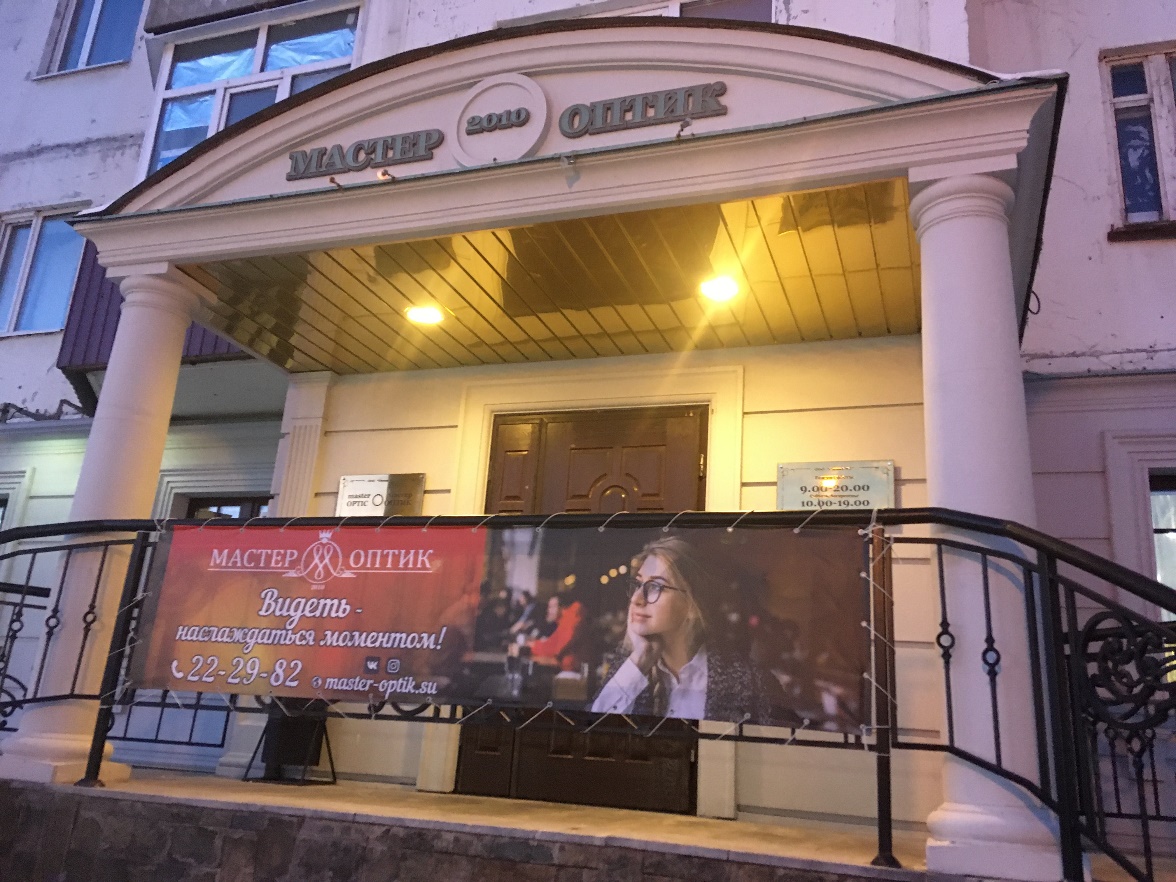 Фото №1